 Arena di Verona Opera festival 2022  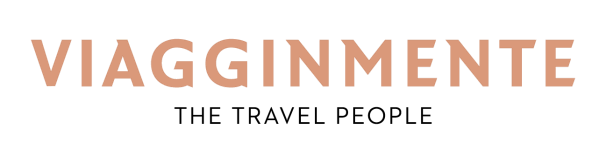 Accompagnato dalla musicologa Prof.ssa Paola Gallo     CARMINA BURANA, venerdi 12 agosto 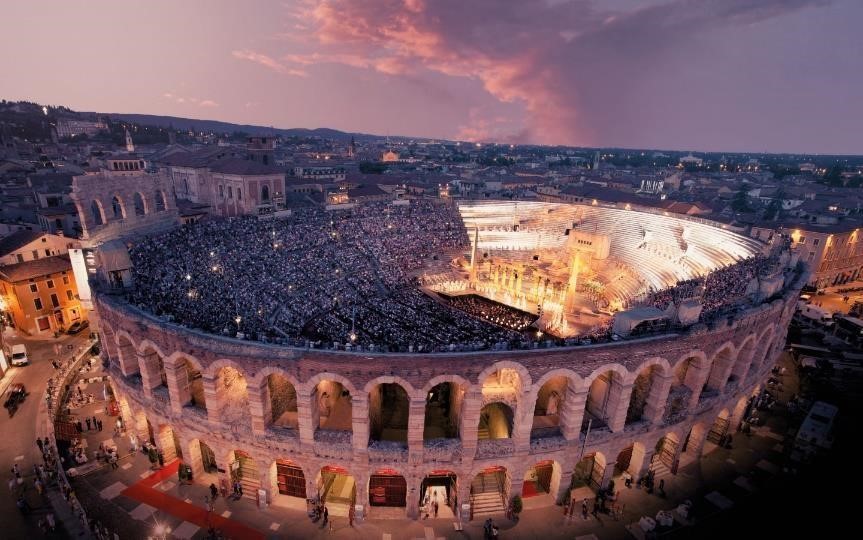 L'Arena di Verona il 12 agosto omaggia Ezio Bosso con il monumentale concerto sinfonico e corale dei Carmina Burana, a tre anni esatti dal suo concerto areniano, per un’unica data straordinaria. DOMINGO in Verdi Opera Night, giovedì 25 agosto  Plácido Domingo si esibirà in un gala in forma scenica con pagine tratte dalle più celebri opere verdiane.  LA  TRAVIATA, giovedì 1 settembre  Emozione e scalpore: scopri lo spettacolo dell’Opera di Giuseppe Verdi nell’incantevole scenario dell’Arena di Verona.  Programma valido per tutti gli spettacoli:  Partenze: Foro Boario ore 16.30 /San Tommaso  16.35 / Santi  Quaranta  16,40 /  Stazione 16.45 / Preganziol entrata autostrada h 17 / Mestre h 17.30   Arrivo a Verona tra le 19.00 e le 19.30. Tempo libero a disposizione prima dell’entrata allo spettacolo delle ore 21  in Arena.   Al termine, rientro agli originari punti di partenza.   Quota individuale di partecipazione: euro 80,00  LA QUOTA COMPRENDE: bus gt, accompagnatore Viagginmente, biglietto per lo spettacolo, posto in gradinata numerataLA QUOTA NON COMPRENDE: pasti e tutto quanto non espressamente indicato alla voce “la quota comprende”.   Iscrizioni con dati anagrafici e codice fiscale accompagnati dal versamento della quota di partecipazione.   Iban IT03A0874912002000000506127 Centromarca Banca intestato a Viagginmente srl Causale saldo: Nome dello spettacolo +  nome e cognome partecipante  Informazioni: Agenzia Viagginmente – 0422 210412 – 347 256 3181  (Lidia)  www.viagginmente.net lidia@viagginmente.net – gruppi@viagginmente.net  Condizioni generali di contratto di vendita di pacchetti turistici come estratto da catalogo Viagginmente  Organizzazione tecnica: VIAGGINMENTE SRL VIA G. D’ANNUNZIO 3B – 31100 TREVISO tel. 0039 0422 210 412  - fax 0422 59124 0 www.viagginmente.net  info@viagginmente.net LIC. D’ESERCIZIO DELLA PROVINCIA DI  TREVISO N. 13166\2013  DEL 29\01 \2013. POLIZZA RESP. CIVILE TUA ASSICURAZIONI SPA NR. 40321512000965.  